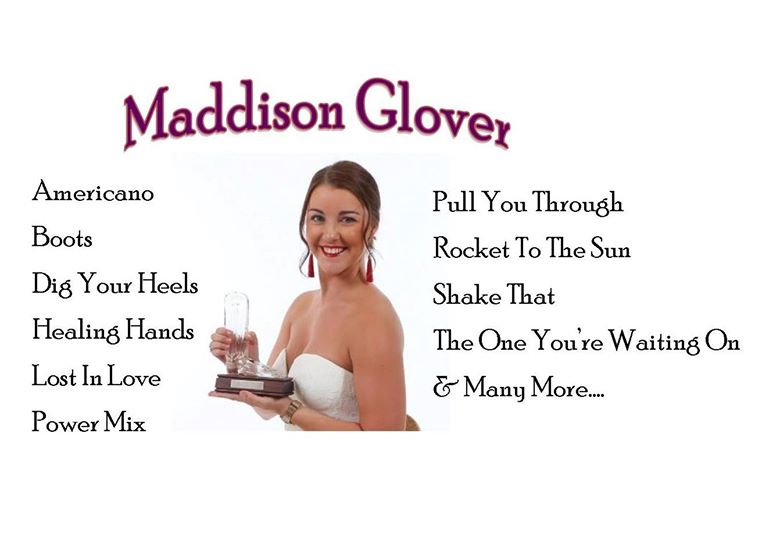 APR12Dance Party With Maddison 2019Offentlig · Värd: Carina Klaar och Lisen BrixviVälkomna att dansa med härliga Maddison Glover!
Den 13 april 2019 bjuder vi Maddison till Sägnernas Hus i Sandhem, Västergötland.
Ta med dansskor och dansa i fantastisk miljö till danser ni önskar på plats!
Dansnivån kommer ligga på Improver och uppåt.

500:- för hela dagen.
I priset ingår lunch, middag, workshops och dans!
Egen mat får EJ förtäras i lokalen.

Dj: Bäste Magnus ”Bauta” Gustafsson

Bindande anmälan!
Anmälan är giltig och bekräftas först när betalning är mottagen.
Anmäl via länken längre ner! 
Begränsat antal platser så först till kvarn!
Sista anmälan 6 Januari 2019
OBS! Vänligen ange vem du betalar för om det är någon annan än dig själv! Vi ansvarar inte för betalning som inkommit utan hänvisning till namn.

Boende i Sandhem med omnejd
http://www.sagnernashus.se/overnattning/

Kommer du redan fredag kväll och är sugen på att värma upp lite innan heldagen?
Missa inte vårt Pree-party fredag kväll 12 April.
Boka in öppendans och mat med oss!
150:-
Anmälan senast 6 Januari 2019 

Bindande anmälan när betalning är mottagen!

Vill ni komma både fredag och lördag 600 kr
Klicka följande länk för anmälan en av dagarna eller båda, välja själva i formuläret!
https://goo.gl/forms/hbitjLBk4Ye37y3T2
VÄLKOMNA!


Welcome to dance with lovely Maddison Glover!
April 13, 2019 we are welcoming Maddison to Sägnernas Hus in Sandhem, Sweden!
Bring your dancing shoes and come dance in a fantastic environment to dances you wish on place! The dance level will be from Improver and upward.

500:- for a whole day.
The price includes – lunch, dinner, workshop and dance.
You are NOT allowed to bring your own food to the venue.

Dj: The incredible Magnus “Bauta” Gustafsson

Binding notification!
Your notification is valid first when we receive your payment.
Please report via the link shown further down.
There is a maximum number of places so don’t hesitate to book your ticket!
Final date of notification and payment is 6 January 2019

Accommodation-
http://www.sagnernashus.se/overnattning/
If you are travelling in already on Friday and feel you need the urge to swing your legs?! 
Don’t miss our Pre-party on Friday evening 12 April!
Make sure you book this evening with dance and food in your schedule!
150:-

Final date of notification and payment is 6 January 2019 
If you would like to join us for both days the price is only 600 kr
Please click the following link and select one off the days or both!
https://goo.gl/forms/FGNDm3xKTLEsHZTR2
WELCOME!
Carina & Lisen